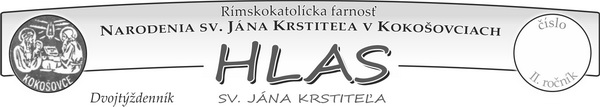 F A R S K É    O Z N A M Y:  3. ohlášky: Sviatosť manželstva chcú prijať títo snúbenci : Matúš Oravec, syn Antona a Márie r. Hurajtovej, nar. v Prešove a bývajúci v Kokošovciach        a Mária Uhrinová, dcéra Pavla a Márie r. Mihaľovej, narod. aj bývajúca v Prešove. Koniec dišpenzu od účasti na sv. omši: Vzhľadom na pokračujúce uvoľnenia biskupi rozhodli o ODVOLANÍ všeobecného DIŠPENZU od POVINNEJ účasti veriacich na NEDEĽNÝCH a  SVIATOČNÝCH  BOHOSLUŽBÁCH                k 30.6.2021. Mediálne prenosy liturgií poskytli vzácnu pomoc v pandemických časoch, nemôžu však natrvalo nahradiť osobnú prítomnosť na liturgii. Bolo by nesprávne, keby sme si na slávenia pred obrazovkami zvykli alebo sme ich pokladali za plnohodnotnú alternatívu. Viac na stránke www.tkkbs Už štvrtáci - prvoprijímajúci: Budú mať katechézu v sobotu 17.7. aj 24.7. o 10 h. v Kokošovciach. Stretnutie spojené už aj s nácvikom budú v piatky 16.7. a 23. 7. o 19 h. v Kokošovciach. Vzhľadom k blížiacej sa slávnosti prosím o účasť všetkých ! Rodičia týchto detí, ktoré boli pokrstené inde nech prinesú krstný list. Preložená zbierka: Z dôvodu pandemických opatrení v mesiaci január 2021 nebolo možné naplniť podporný fond arcidiecézy, túto povinnosť preložil o. arcibiskup na júl.  Odporúčam preto, aby sa táto zbierka konala budúcu nedeľu 18.7. PBZ                                                                                                                                                                             Časopis Rebrík: Rodičia detí, ktoré by chceli v budúcom školskom roku odoberať časopis Rebrík, ktorý veľmi odporúčame druhákom ZŠ aj starším, nech si v sakrestii vyzdvihnú prihlášky a vyplnenú vrátia do konca augusta. Netýka sa to prvoprijímajúcich (3.r.), ktorých rodičia tak už spravili (prihláška na 1. sv. prijímanie) Cena ročného predplatného je 17,50 € za 10 čísel na 10 mesiacov. Peniaze teraz nenoste až po vyzvaní v septembri ! Nebojme sa aj takto šíriť katolícku tlač... Farská adorácia:  Celodenná farská adorácia našej farnosti bude v utorok 20. júla a to v Dulovej Vsi od 10 h a v Kokošovciach do  16 hod. Prosíme farníkov, aby ste sa vystriedali a využili dobre čas ktorý sa nám všetkým ponúka...Farská kancelária: Počas leta bude farská kancelária otvorená: PONDELOK 17 - 18 h, STREDA 9 – 10 h., PIATOK 17 - 18 h., SOBOTA 9 - 10 h. Okrem toho vždy   po vopred dohodnutom stretnutí s kňazom buď telefonicky, alebo mailom. VďakaNové intencie: Ešte je zopár voľných intencií na augusta september. Môžete nahlásiť u p. farára osobne, aj telefonicky resp. emailom.Púť v Gaboltove: Budúcu sobotu a nedeľu je diecézna púť ku Škapuliarskej Panne Márii v Gaboltove. Program bude zverejnený na webe danej farnosti.Dovolenka: p. kaplán Štefan je do 24. júla na dovolenke. Prajeme mu užitočný pobyt, dobrý relax i šťastný návrat...Pokojné a užitočné leto Vám prajú a žehnajú Vás +++ kaplán Štefan a farár ĽubikBOHOSLUŽBY Farnosti KOKOŠOVCE15. týždeň Obdobia Cez rok  (12.7.2021 – 18.7.2021)Po 30 r. čakania Jakub videl svojich synov konať pokánie a zmieriť sa s bratom Jozefom, ktorého predtým predali do otroctva. Ak aj ty už dlho čakáš na vypočutie modlitieb, pamätaj že naša skúsenosť nezväčšuje ani nezmenšuje pravdy viery: Boh je dobrý. Boh je všemohúci. Boh je verný. Vyplní želanie bohabojných a vyslyší ich modlitby. (Ž 145)  Bohu na tebe záleží !!!                                                                                                      Slovo medzi nami, 9. júlBOHOSLUŽBY Farnosti KOKOŠOVCE16. týždeň Obdobia Cez rok  (19.7.2021 – 25.7.2021)Nesnažíme sa aj my občas Ježiša „zbaviť“? Niekedy si chceme robiť to, čo sa nám zachce, tak odstrčíme Ježiša bokom, aby sme konali podľa seba. Odsúvame ho zo svojho života s nádejou, že umlčíme jeho hlas a ignorujeme jeho požiadavky. Ježiš by podobne ako Jozef egyptský by mohol byť právom urazený, nahnevaný, či dokonca pomstychtivý. No on takým nie je! Aj on nám znova podáva ruku na znak odpustenia a priateľstva a pozýva nás bližšie k nemu.Slovo medzi nami, 8. júl